Platforma zakupowa 		Dotyczy: postępowania w trybie podstawowym na remont pomieszczeń warsztatowych bud. nr 93 w kompleksie K-6045 przy ul. Radiowej 2 
w Warszawie, sprawa nr 36/21 (ID: 500816).Zgodnie z postanowieniami art. 222 ust. 5 ustawy Prawo zamówień publicznych (Dz. U. z 2021 r. poz. 1129 z późn. zm.), poniżej przedstawiam informacje jawne ogłoszone przez Zamawiającego na otwarciu ofert ww. postępowania, tj. nazw Wykonawców, którzy złożyli oferty oraz zaoferowali następujące ceny:                        DOWÓDCApłk Janusz KRUPAKrzysztof Dzięgielewski
tel.: 261-824-215
14.09.2021 r. T – 2611 – B4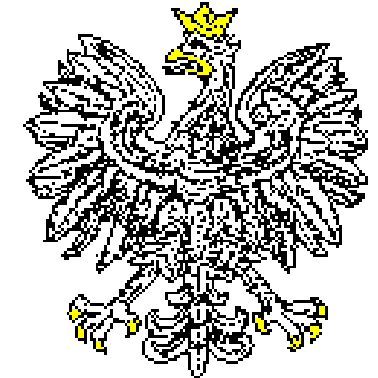 JEDNOSTKA WOJSKOWANR 2063Nr: JW2063.SZPubl.2611.36.07.2021Data..........................................................02-097 W a r s z a w a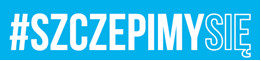 Warszawa, dnia ………….2021 r.Numer ofertyNazwa (firma), adres wykonawcy,
 NIP i REGON Cena (zł)1.Przedsiębiorstwo Produkcyjno Handlowo Usługowe ADBUD Adam Sojka28-142 Tuczępy, Niziny 62NIP: 6551826420, REGON: 292487808439 265,412.Posejdon Instalatorstwo Sanitarno-Gazowe Marek Pszczoła02-495 Warszawa, ul. Orląt Lwowskich 52/20NIP: 8251332643  REGON: 015806527293 534,853FRB REMAX Ryszard Walczykowski03-734 Warszawa, ul. Targowa 68 m 7NIP: 5241019920  REGON: 011135355314.880,00